20. srpna 2021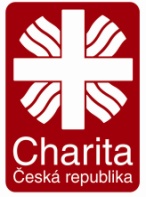 Oznámení o výběrovém řízeníFarní charita Litomyšl vypisuje výběrové řízení na pozicipečovatelka, pečovatelpro Respitní péči Jindra. Náplní práce bude péče o klienty odlehčovací služby, s různou mírou soběstačnosti, ponejvíce v oblasti péče o vlastní osobu a obstarávání osobních záležitostí uživatelů služby. Práce je vykonávána ve 12 hodinových směnách (denní/noční).Kvalifikační požadavky:minimálně absolvent učňovského oboru s dokladem o absolvování akreditovaného kvalifikačního kurzu – dle § 37 vyhl. 505/2006 Sb. (kurz lze doplnit i po nástupu do zaměstnání)nebo absolvent odborného vzdělávacího programu v oboru ošetřovatelství nebo pečovatelstvízákladní schopnost práce na PCzpůsobilost k právním úkonům trestní bezúhonnostzdravotní způsobilostOsobnostní požadavky:přívětivé, vstřícné jednání, dobré komunikační dovednostischopnost respektovat omezení a zvláštnosti druhého člověkaúcta a respekt k duchovním hodnotámpsychická stabilita a odolnost i v krizových situacíchfyzická zdatnost, dobrý zdravotní stav, zřetelná výslovnostzodpovědnostschopnost zorganizovat si práci a samostatně se rozhodovatmotivace k službě lidem z cílové skupinyochota k dalšímu vzdělávání a k práci na rozvoji své osobnostiNabízíme stabilní práci na plný nebo zkrácený úvazek, 5 týdnů dovolené, hrazené vzdělávání, stabilní finanční ohodnocení, přátelské pracovní klima. Předpokládaný nástup: co nejdříve - dle dohody.Zájemci mohou zasílat svoje životopisy s uvedením motivace pro práci v naší organizaci a na uvedené pracovní pozici na e-mail charita@lit.cz k rukám ředitelky organizace.Vybraní uchazeči budou pozváni k osobnímu setkání.